RENESANČNÍ  STAVEBNÍ  SLOHRenesanční domy – štítyPrůčelí renesančních měšťanských domů jsou zdobena štíty. Dobře zachovalé štíty jsou k vidění např. na domech v Telči nebo Slavonicích. Fotografie těchto domů se mohou stát žákům inspirací při jejich vlastní práci.Pomůcky: barevný papír velikosti A4, tužka, černý popisovač/liner, nůžky, špičaté malé nůžtičky na vystřihování otvorů/okenPostup: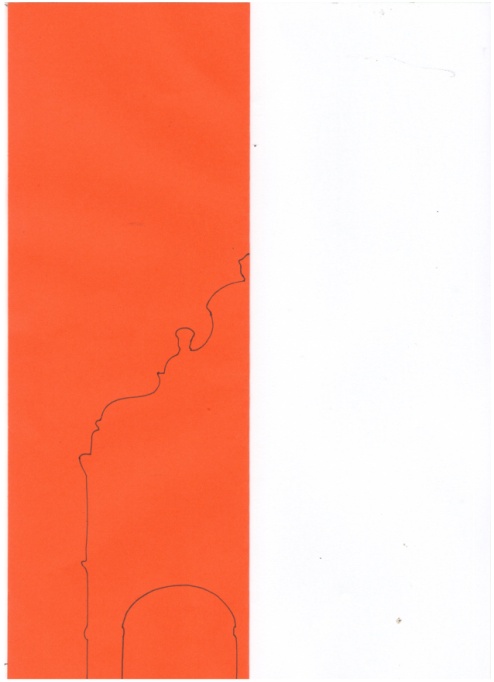 Barevný papír si přehneme po délce na polovinu a nakreslíme tužkou obrys poloviny renesančního domu se štítem. Využijeme osové souměrnosti, přičemž přehyb papíru je osou souměrnosti. Dům vystříhneme a pak papír rozložíme.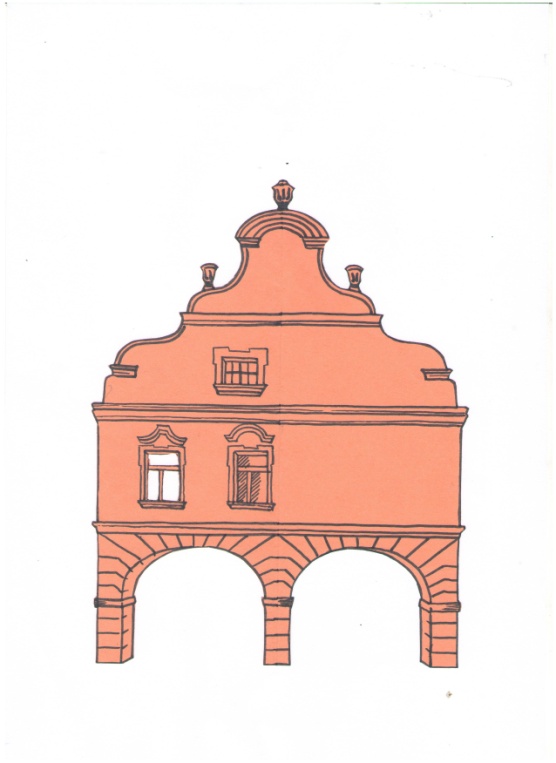 Dokreslíme okna, římsy a další ozdoby a vše obráhneme černým popisovačem/linerem. Vystříhneme některé otvory – okénka.Hotové domy nalepíme na okno.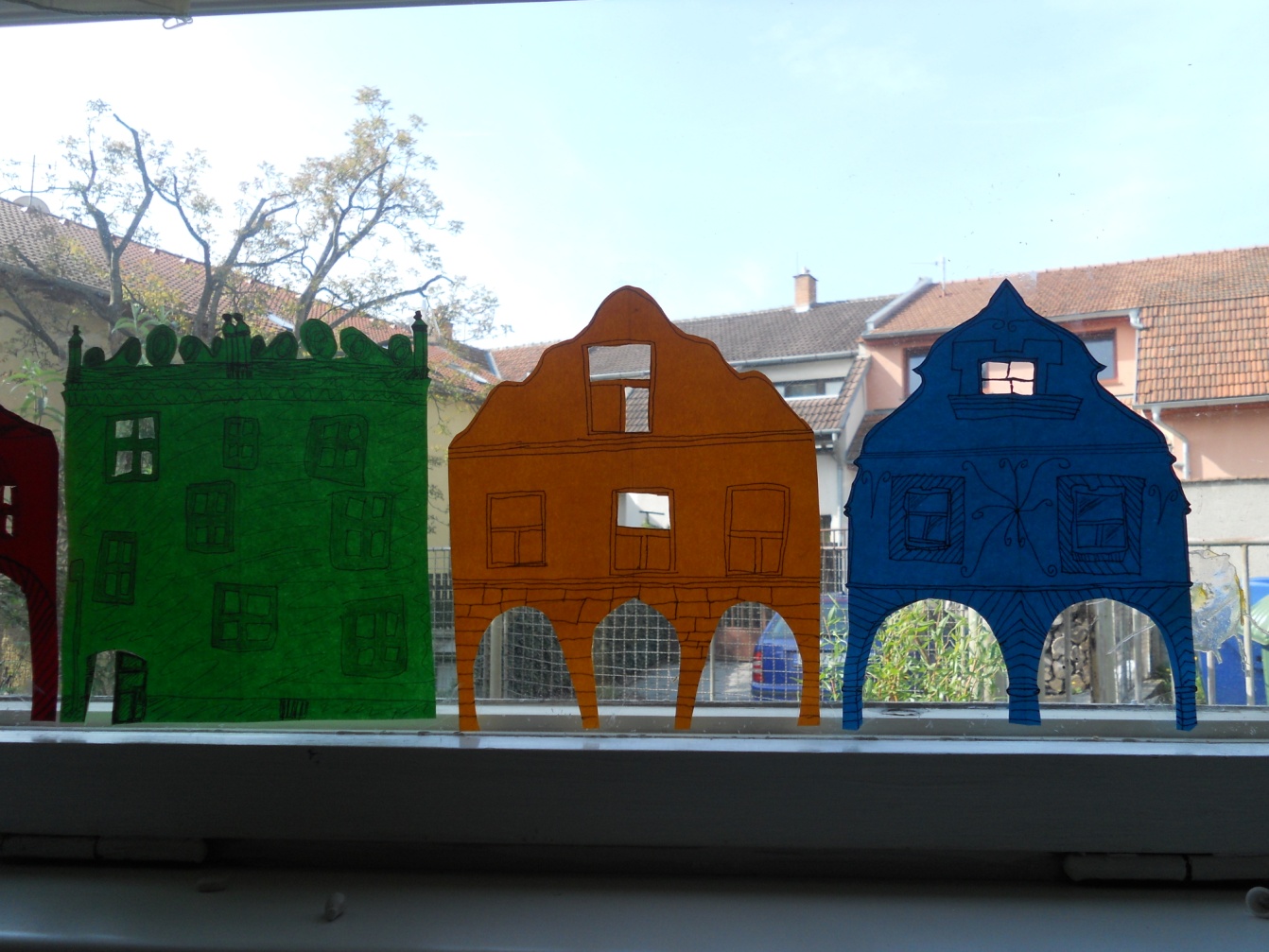 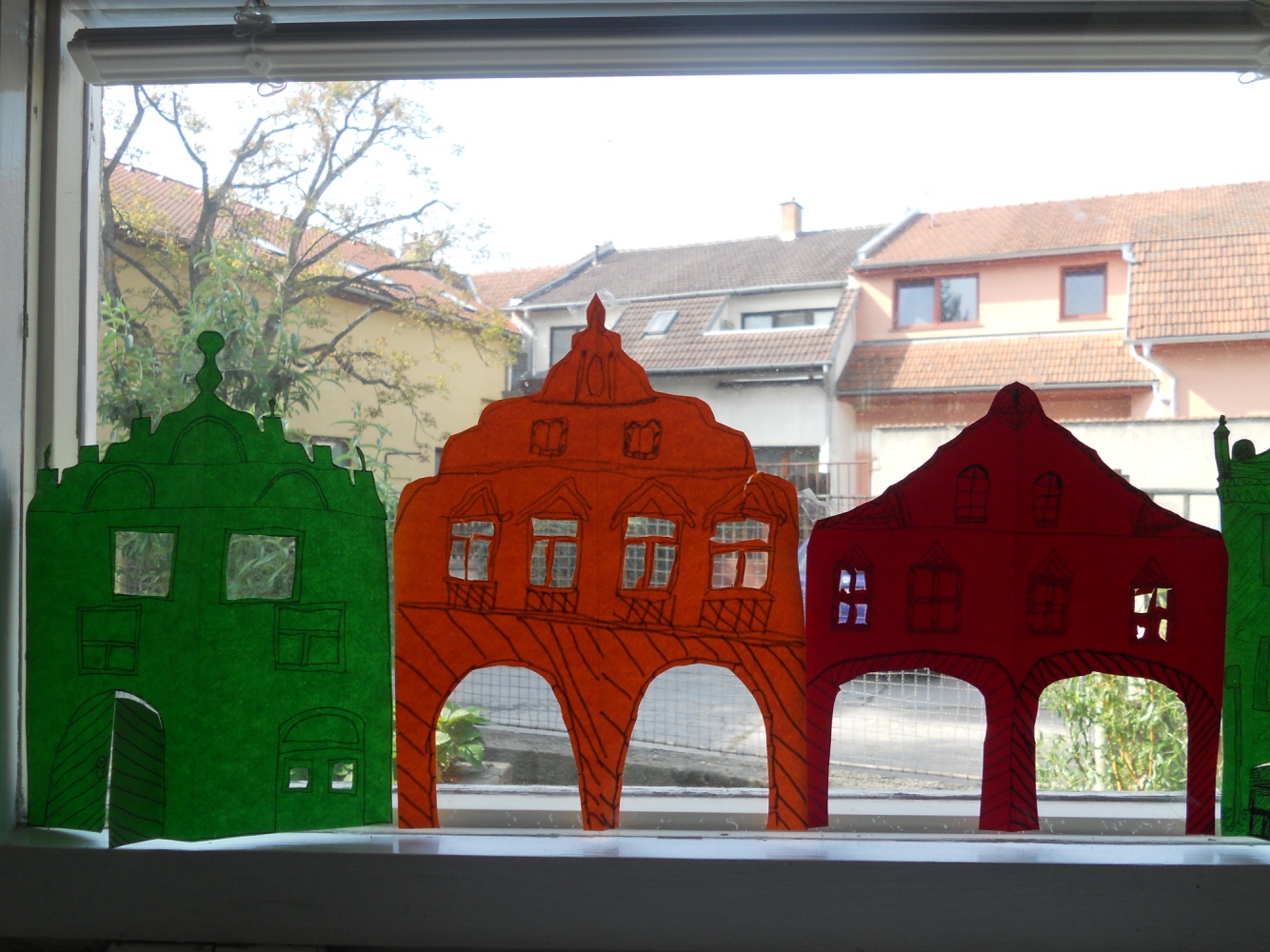 